Nazwa i adres Zamawiającego:Miejskie Przedsiębiorstwo Oczyszczania Sp. z o. o. z siedzibą w Toruniu przy ul. Grudziądzkiej 159,  wpisana do Krajowego Rejestru Sądowego prowadzonego przez VII Wydział Gospodarczy Sądu Rejonowego w Toruniu pod numerem 0000151221, posiadająca NIP 879-016-92-80, REGON 870525973, o kapitale zakładowym wynoszącym 14 491 000,00 złDane dotyczące Wykonawcy:Firma: …………………..……………………………….………………………………………………..……Siedziba:.………………..……………………………………………………………………………………….NIP:…………………..………………REGON:……………………………….Dane kontaktowe Wykonawcy:Nr telefonu:…………………………………Nr faksu: ……………..……………………Adres poczty elektronicznej: ……………………………………………………………………………..Oferuję wykonanie przedmiotu zamówienia za cenę brutto: …………………………………… zł
(słownie złotych: ……………………………………………………………………………………., w tym netto:.......................zł (słownie złotych: ....................................................................................) Powyższa cena została obliczona zgodnie z poniższą tabelą:OŚWIADCZAM, że na przedmiot zamówienia udzielam gwarancji w wymiarze ….. miesięcy od dnia dostawy.OŚWIADCZAM, że zapoznałem się z Opisem Przedmiotu Zamówienia i nie wnoszę do niego zastrzeżeń.UWAŻAM się za związanego niniejszą ofertą przez okres 30 dni od upływu terminu składania ofert. Oświadczam, że spełniam warunki udziału w postępowaniu.................................... dnia .........................................................................................................[ podpis wykonawcy ]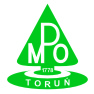 System Zarządzania JakościąP/SZ.J-8.4-01
FORMULARZ  OFERTOWYDOSTAWY PŁYNÓW I PREPARATÓW DO MYCIA I DEZYNFEKCJI, ŚRODKÓW DO ZWALCZANIA CHWASTÓW, NAWOZÓW DO , OCHRONY ROŚLINP/SZ.J-8.4-01
FORMULARZ  OFERTOWYDOSTAWY PŁYNÓW I PREPARATÓW DO MYCIA I DEZYNFEKCJI, ŚRODKÓW DO ZWALCZANIA CHWASTÓW, NAWOZÓW DO , OCHRONY ROŚLINZnak: PK.P-28/2022Załącznik nr 1 do Zapytania ofertowegoZałącznik nr 1 do UmowyZnak: PK.P-28/2022Nazwa asortymentu J.m.IlośćCena jednostkowa netto w złWartość netto w złStawka podatku VATWartość brutto w złABCDEF=D xEGH=F+(FxG)1Płyn myjąco-dezynfekującylitr2500…………%2Płyn do mycia nawierzchni zabrudzonej substancjami ropopochodnymilitr75…………..%Lp.Nazwa asortymentu J.m.IlośćCena jednostkowa netto w złWartość netto w złStawka podatku VATWartość brutto w złABCDEF=D xEGH=F+(FxG)3Płyn do mycia płyt granitowychlitr400…………..%4Preparat do dezynfekcji toaletlitr40…………..%5Preparat do usuwania grafittilitr20…………..%6Preparat do usuwania mchów i glonówlitr20…………..%7Preparat do dezynfekcji chłodni dla padłych zwierząt Virkon opakowania po 0,2 kg.op45…………..%8Środek do zwalczania wszystkich roślin zielonych  litr420…………..%9Preparat do zwalczania chwastów z trawników litr10…………..%10Nawóz do iglaków na brązowienie igiełkg10…………..%11Wodorotlenek sodu – granulki, opakowania po 1 kg.kg200…………..%12Nawóz wieloskładnikowy NPK na trawnikikg150  …………..%13Środek na szkodniki w iglakach (50 ml.)op6…………..%14Płyn - szampon aktywny do mycia ścian wykonanych z blachy trapezowej lakierowanej litr50…………..%TERMIN wykonania zamówieŃ CZĘŚCIOWYCH TERMIN wykonania zamówieŃ CZĘŚCIOWYCH TERMIN wykonania zamówieŃ CZĘŚCIOWYCH TERMIN wykonania zamówieŃ CZĘŚCIOWYCH 10  dni roboczych od daty otrzymania zamówienia10  dni roboczych od daty otrzymania zamówienia10  dni roboczych od daty otrzymania zamówienia10  dni roboczych od daty otrzymania zamówieniaTERMIN wykonania UMOWY TERMIN wykonania UMOWY TERMIN wykonania UMOWY TERMIN wykonania UMOWY od daty zawarcia umowy do 31.12.2020 r.od daty zawarcia umowy do 31.12.2020 r.od daty zawarcia umowy do 31.12.2020 r.od daty zawarcia umowy do 31.12.2020 r.WARUNKI PŁATNOŚCI WARUNKI PŁATNOŚCI WARUNKI PŁATNOŚCI WARUNKI PŁATNOŚCI  30  dni od otrzymania prawidłowej faktury VAT 30  dni od otrzymania prawidłowej faktury VAT 30  dni od otrzymania prawidłowej faktury VAT 30  dni od otrzymania prawidłowej faktury VATTERMIN WAŻNOŚĆI PREPARATÓW-PŁYNÓW OD DATY DOSTARCZENIATERMIN WAŻNOŚĆI PREPARATÓW-PŁYNÓW OD DATY DOSTARCZENIATERMIN WAŻNOŚĆI PREPARATÓW-PŁYNÓW OD DATY DOSTARCZENIATERMIN WAŻNOŚĆI PREPARATÓW-PŁYNÓW OD DATY DOSTARCZENIA ……….. miesięcy (min. 12) ……….. miesięcy (min. 12) ……….. miesięcy (min. 12) ……….. miesięcy (min. 12)